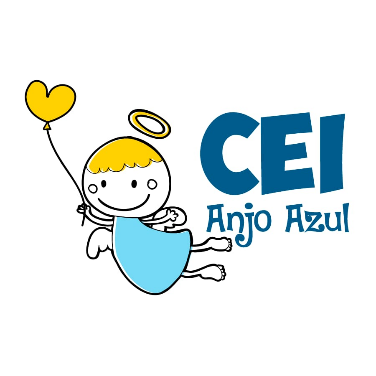 CENTRO DE EDUCAÇÃO INFANTIL ANJO AZULRua 31 de Março/nº 1508Lacerdópolis – SCCEP: 89660 000 Fone: (49) 3552 0279Coordenadora: Marizane Dall’orsolettaE mail: ceianjoazullacerdopolis@gmail.com                     Blogwww.ceianjoazul.blogspot.comFIQUEM EM CASA...APROVEITEM SEU TEMPO, ESTUDEM E BRINQUEM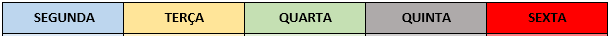 A sugestão de experiência desta semana será confeccionar uma casinha para passarinho com caixa de leite ou garrafa pet, a Família pode utilizar para enfeitar o que disponibilizar em casa, pode usar fita ou cola quente se precisar colar, cada um irá usar a criatividade. Segue alguns modelos de casinha. CARGA HORÁRIA: 3h/aula semanal (plataforma/WhatsApp) DATA: 31/08 até 04/09PROFESSORA DE RECREAÇÃO: FABIULA APARECIDA SILVA SURDITURMA: VESPERTINO          MATERNAL ICARGA HORÁRIA: 5h/aula semanal (plataforma/WhatsApp)DATA: 31/08 até 04/09PROFESSORA DE RECREAÇÃO: LUCIMARA ANDRADE FERRARITURMA: MATUTINO          MATERNAL IOBS: Os pais que quiserem, podem postar em suas redes sociais as crianças realizando as atividades/experiências. São experiências de aprendizagens que poderão ser repetidas durante o período. Atenciosamente: CEI Anjo Azul